УТВЕРЖДАЮПредседатель Грязинского районного«Союза женщин» И. В. Финогина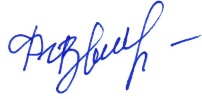 10.01.2019 г.Состав Грязинского районного «Союза женщин»на 2019 г.№п/пФИОДолжность1.Финогина Ирина ВладимировнаПредседатель комитета КСЭРТ администрации Грязинского муниципального района, председатель Союза2.Ивакина Елена ВикторовнаЗам. начальника отдела ФКС и МП администрации Грязинского муниципального района, зам. председателя3.Зелененко Наталья ВасильевнаДиректор ОБУ «Грязинский районный центр занятости населения»4.Кузнецова Людмила АлександровнаДиректор МАУК «Центр культурного развития»5.Карих Марина АлександровнаСпециалист отделения профилактики ГУЗ «Грязинская МРБ»6.Фисенко Ольга АнатольевнаЧлен районного филиала «ВОС» 7.Грудынко Надежда АлександровнаПредседатель районного общества инвалидов8.Пахомова Людмила ПетровнаАктивная жительница района9.Перетятько Анастасия АндреевнаРуководитель МДА «От сердца к сердцу», секретарь Союза10.Шкатова Марина АлексеевнаЗаведующая д/с №11 «Рябинка»11.Калинина Лилия ВалентиновнаДиректор МБОУ СОШ д. Кубань12.Чеботарева Елена НиколаевнаГлава администрации сельского поселения Двуреченский сельсовет